     Azərbaycan Respublikasının                                                 Permanent Mission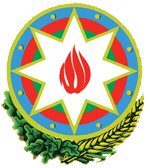            Cenevrədəki BMT Bölməsi                                          of the Republic of Azerbaijanvə digər beynəlxalq təşkilatlar yanında                                    to the UN Office and other               Daimi Nümayəndəliyi                                        International Organizations in Geneva       _______________________________________________________________________________  237 Route des Fayards, CH-1290 Versoix, Switzerland  Tel: +41 (22) 9011815   Fax: +41 (22) 9011844  E-mail: geneva@mission.mfa.gov.az  Web: www.geneva.mfa.gov.az		              Check against deliveryStatement26th session of the UPR Working GroupUPR of Lithuania2 November 2016Mr. Vice President,Azerbaijan welcomes the delegation of Lithuania to the 26th session of UPR Working Group and thanks for the comprehensive national report prepared with the involvement of representatives of the civil society.Azerbaijan commends Lithuania for the strengthening normative and institutional framework for the promotion and protection of human rights, especially for the establishment of the Department of National Minorities and the Council of Child Welfare, as well as the adoption the Interinstitutional Action Plan on                     Non-discrimination (2015), the Action Plan for Roma Integration (2015–2020), the fourth National Programme on Equal Opportunities for Women and Men           (2015– 2021). Azerbaijan congratulates Lithuania on the ratification of the Optional Protocol to the International Convention against Torture (OPCAT) and the Council of Europe Convention on Action against Trafficking in Human Beings. We recommend Lithuania to continue its accession to the core international human rights instruments.Azerbaijan welcomes the Seimas Ombudsperson's Office application to the UN for its accreditation as a National Human Rights Institution (NHRI) under the Paris Principles. We believe that the establishment of such NHRI would further contribute to the human rights records of the country and recommend Lithuania to accelerate the efforts to establish it in full compliance with the Paris Principles.At the end, we wish the delegation of Lithuania a very successful review.Thank you, Mr. Vice President.